РОССИЙСКАЯ ФЕДЕРАЦИЯКАЛИНИНГРАДСКАЯ ОБЛАСТЬМУНИЦИПАЛЬНОЕ ОБРАЗОВАНИЕ "БАЛТИЙСКИЙ ГОРОДСКОЙ ОКРУГ"Администрация Балтийского городского округаП О С Т А Н О В Л Е Н И Е«27» марта 2020 года                         № 236В соответствии со статьей 179 Бюджетного кодекса Российской Федерации, Решением Совета депутатов муниципального образования «Балтийский муниципальный район» от 25 декабря 2019 года № 151 «Об утверждении бюджета муниципального образования «Балтийский городской округ» Калининградской области на 2020 год и плановый период 2021 и 2022 годов» (с изменениями и дополнениями), на основании заключения комиссии по антикоррупционной экспертизе нормативных правовых актов администрации Балтийского городского округа и их проектов, администрация Балтийского городского округаПОСТАНОВЛЯЕТ:Внести в постановление администрации Балтийского муниципального района от 22.03.2017 года № 102 «Об утверждении муниципальной программы муниципального образования «Балтийский муниципальный район» «Молодежь Балтийского муниципального района на 2018-2022 годы» изложив приложение к постановлению в новой редакции, согласно приложению, к настоящему постановлению.Признать утратившим силу постановление администрации Балтийского городского округа от 17.09.2019 года № 795 «О внесении изменений в постановление администрации Балтийского муниципального района от 22.03.2017 года № 102 «Об утверждении муниципальной программы муниципального образования «Балтийский муниципальный район» «Молодежь Балтийского муниципального района на 2018-2022 годы».Опубликовать настоящее постановление в газете «Вестник Балтийска» и разместить на официальном сайте администрации муниципального образования «Балтийский городской округ».Настоящее постановление вступает в силу с момента официального опубликования.Контроль за выполнением настоящего постановления возложить на заместителя главы администрации-начальника Управления образования администрации Балтийского городского округа Н.И.Федорову.Глава администрациимуниципального образования«Балтийского городского округа»                                                                              С.В.Мельников  П А С П О Р ТМуниципальная программамуниципального образования «Балтийский городской округ»«Молодёжь Балтийского городского округа на 2018-2022 годы»Раздел I. ОБЩАЯ ХАРАКТЕРИСТИКА СФЕРЫ РЕАЛИЗАЦИИМУНИЦИПАЛЬНОЙ ПРОГРАММЫ Подраздел 1. ИТОГИ РАЗВИТИЯ И СОВРЕМЕННОЕ СОСТОЯНИЕ СФЕРЫРЕАЛИЗАЦИИ МУНИЦИПАЛЬНОЙ ПРОГРАММЫМолодежь – один из основных стратегических ресурсов, который необходимо направлять на социально-экономическое развитие округа. Таким образом, эффективная государственная молодежная политика – один из главных инструментов развития Балтийского городского округа, повышения благосостояния его жителей и совершенствования общественных отношений. В этих условиях возникает необходимость разработки муниципальной программы «Молодежь Балтийского городского округа на 2018-2022 годы» (далее - Программа), как основополагающего нормативного документа, определяющего развитие молодежи округа на ближайшую перспективу. Программа рассматривает в качестве ключевых проблем:-	Низкий уровень интереса к участию в общественно-политической жизни общества, социальная изолированность молодых людей, находящихся в трудной жизненной ситуации, низкий уровень вовлеченности молодежи в экономическую деятельность и подготовленности к конкуренции на рынке. -	Несоответствие жизненных установок, ценностей и моделей поведения молодых людей современным потребностям страны: усиление тенденции девальвации семейных ценностей, недоверие молодежи к ценностям демократии, институтам власти и гражданского общества, низкий уровень социокультурной самоидентификации молодежи, снижение престижа военной службы, наличие негативных этнических и религиозных стереотипов, приводящее к экстремистским действиям.-	Отсутствие комплексной системы выявления и продвижения инициативной и талантливой молодежи, низкий уровень вовлеченности молодежи в волонтерскую деятельность.-	Снижение престижа общественной деятельности в молодежной среде, низкий уровень подготовленности молодежных общественных лидеров, отсутствие системной работы с общественными организациями и неформальными объединениями.-	Ухудшение здоровья молодого поколения и недостаточный уровень физической подготовки, сохраняющийся уровень алкогольной, наркотической зависимости, сложности трудоустройства молодежи.-	Несовершенство инфраструктурного обеспечения молодежной политики, включая кадровое обеспечение; несоответствие материально-технической базы работающих с молодежью организаций современным технологиям работы и ожиданиям молодых людей; отсутствие достоверной статистической информации, позволяющей объективно оценивать проблемы в молодежной среде и находить возможные варианты их решения.Для решения указанных проблем будут приняты следующие меры:-	 организация работы с молодежью путем увеличения объема, разнообразия, доступности и повышения качества различных мероприятий для молодежи на территории Балтийского городского округа;    -	проведение мероприятий, направленных на развитие творческого потенциала различных категорий   молодежи, поддержку молодых людей, находящихся в трудной жизненной ситуации и молодых семей;-	 проведение мероприятий, направленных на поддержку и развитие общественных организаций, организацию временной трудовой занятости подростков и молодежи, повышение уровня гражданско-патриотического воспитания молодежи, а также мероприятий, способствующих решению проблем социальной адаптации и самореализации молодежи.  К сожалению, актуальность решения проблем социального неблагополучия зачастую вынуждает сводить задачи работы с молодежью к профилактике негативных тенденций в молодежной среде через организацию досуга и отдыха, реализацию программ борьбы с наркоманией и правонарушениями.Признавая важность работы в направлениях профилактики негативных тенденций, нужно иметь в виду, что в значительной степени корни негативных тенденций лежат в неподготовленности молодежи к самостоятельной жизни, неумении активно строить свой жизненный путь и добиваться при этом успеха. Молодежь обладает большими возможностями, которые необходимо задействовать и направить на решение социально - значимых задач в интересах округа. Однако молодые люди зачастую не умеют практически реализовать свой потенциал, не имеют опыта участия в решении социально-значимых задач.Для того, чтобы потенциал молодежи мог быть реализованным, в качестве одного из важных ресурсов муниципального развития, необходимо расширить понимание задач молодежной политики, выйти за рамки социально-профилактической работы и приступить к целенаправленной деятельности по подготовке молодёжи к самореализации в обществе в качестве полноценных граждан, способных оказывать позитивное влияние на социально-экономическую и общественно-политическую ситуацию в округе. Проблема адаптации молодых людей к новым социально-экономическим и политическим условиям является одной из основных в социальной сфере. И одним из наиболее действенных средств ее разрешения может быть эффективная молодежная политика.            Необходимо также обеспечить проведение мероприятий по поддержке и развитию сети учреждений молодежной направленности, по обучению, подготовке и повышению квалификации молодых специалистов, информационно-аналитических и научно-методических мероприятий, по разработке нормативных правовых актов, обеспечивающих реализацию молодежной политики в БГО.   По состоянию на 01 января 2020 года учреждения, реализующие направления молодёжной политики МО «Балтийский городской округ» представлены следующим образом:  МО «Балтийский городской округ»Муниципальное бюджетное учреждение дополнительного образования «Детская школа искусств имени Иоганна Себастьяна Баха» города Балтийска (далее МБУ ДО ДШИ им. И.С. Баха);Муниципальное бюджетное учреждение дополнительного образования «Детская школа искусств города Приморска» (далее - МБУ ДО ДШИ г. Приморска);Муниципальное автономное учреждение дополнительного образования «Дом детского творчества» г. Балтийска (далее МАУДО ДДТ);Муниципальное учреждение культуры «Культурно-Молодёжный Центр» (далее - МУК КМЦ);Муниципальное бюджетное учреждение культуры «Балтийская централизованная библиотечная система» (далее - МБУК БЦБС).Кроме этого, на территории округа работают следующие объединения военно-патриотической и гражданско-патриотической направленности:Военно-патриотические общественные движения «Юнармия» (во всех общеобразовательных организациях);Волонтерские отряды: «Добрый лицеист» МБОУ лицей № 1, «Сердце людям» МБОУ СОШ № 4, МБОУ СОШ № 5, МБОУ СОШ № 6, МБОУ гимназия № 7 им. Покровского, МБОУ СОШ № 8;Российское движение школьников (во всех общеобразовательных организациях);Молодежный подростковый клуб «Алые паруса» (МУК «Культурно-Молодёжный Центр»);Молодёжное любительское объединение -  волонтёрский отряд «Сердце людям» (МУК «Культурно-Молодёжный Центр»);Молодёжное любительское объединение - КРДМОД «Здоровое поколение» Балтийский филиал (МУК «Культурно-Молодёжный Центр»);Студия художественного чтения и музыкально-театрализованных представлений «Калейдоскоп» (МАУДО ДДТ г. Балтийска);Скаутский отряд «Альбатрос» (МАУДО ДДТ г. Балтийска);Театральное объединение «Рампа» (МАУДО ДДТ г. Балтийска);Объединение «Гармония» (МАУДО ДДТ г. Балтийска);Объединение «Судомоделирование» (МАУДО ДДТ г. Балтийска);Клуб «Дивновец» (г. Приморск) (МАУДО ДДТ г. Балтийска);Объединение «Градоведение» (МАУДО ДДТ г. Балтийска);Объединение «Юные экологи» (МАУДО ДДТ г. Балтийска);Клуб интеллектуальных игр (МБОУ гимназия № 7 им. Покровского)Военно-патриотический клуб «Патриот» (МБОУ гимназия №7);Детская общественная организация «Школьная флотилия «Юность» (МБОУ СОШ № 5).Объединение учащихся «Экскурсоводы школьного музея» (МБОУ СОШ №6);Танцевальная студия «Дети России» (МБОУ СОШ №6);Интеллект-клуб «Эрудит» (МБОУ СОШ №6);Клуб духовно-нравственного воспитания «Росток» (МБОУ СОШ №6);Военно-патриотический клуб «Неудержимые» (МБОУ СОШ № 8 г. Приморска);Официально зарегистрированы:Калининградское областное отделение всероссийской общественной организации «Союз добровольцев России» (КОО ВОО «Союз добровольцев России»);Калининградская региональная общественная организация оборонно-патриотическая спортивно-техническая организация «Варяг» (КРООПСТО «Варяг»).Кроме этого, администрация МО «Балтийский городской округ» сотрудничает с:Мотообъединением для любителей двухколесной техники МСС «BIKER-POST»;Активистами КВН-движения.Молодежь - наиболее перспективная часть населения, ее роль в социально-экономическом развитии муниципального образования чрезвычайно велика: за счет успешной реализации молодежной политики должна сформироваться наиболее мобильная и интеллектуально развитая часть населения, обеспечивающая достижение целей социально-экономического развития муниципального образования «Балтийский городской округ».            На начало 2019 года на территории муниципального образования «Балтийский городской округ» численность молодежи в возрасте от 14 до 30 лет составляет 11 124 человек или 30,5 % от общей численности населения округа.Реализация муниципальной программы направлена на создание условий для интеллектуального и физического развития, формирования гражданской позиции, нравственной устойчивости, социальной активности, самостоятельности и экономической самодостаточности молодого поколения МО «Балтийский городской округ» как стратегического ресурса социально-экономического развития муниципалитета, а также на обеспечение развития детских и молодежных общественных объединений, деятельность которых способствует формированию духовно-нравственной культуры и гражданской активности детей, подростков и молодежи.  Программа имеет муниципальный статус и носит межведомственный характер. Она призвана консолидировать усилия организаций и учреждений, действующих в области молодежной политики, в формировании условий для самореализации и самоорганизации молодежи.Подраздел 2. ПРИОРИТЕТЫ И ЦЕЛИ МУНИЦИПАЛЬНОЙ ПОЛИТИКИ В СФЕРЕ РЕАЛИЗАЦИИ МУНИЦИПАЛЬНОЙ ПРОГРАММЫ       Приоритеты молодежной политики в сфере реализации муниципальной программы определены в соответствии с приоритетными задачами, обозначенными в концепции долгосрочного социально-экономического развития Российской Федерации на период до 2020 года, утвержденной распоряжением Правительства Российской Федерации от 17 ноября 2008 года N 1662-р, стратегии социально-экономического развития Калининградской области на долгосрочную перспективу, утвержденной постановлением Правительства Калининградской области от 2 августа 2012 года N 583, а именно:1) развитие созидательной активности молодежи, поддержка социальной и предпринимательской активности молодежи;2) формирование целостной системы поддержки инициативной и талантливой молодежи;3) гражданское образование и патриотическое воспитание молодежи, содействие формированию правовых, культурных и нравственных ценностей среди молодежи.Цель программы - создание комплекса условий и эффективных механизмов реализации молодежной политики на территории Балтийского городского округа, обеспечивающих процесс интеллектуального, нравственного, гражданского и физического становления личности молодых людей в возрасте от 14 до 30 лет.Задачи программы:•	формирование у молодежи активной жизненной позиции, готовности к участию в общественно - политической жизни Балтийского городского округа; •	создание условий для интеллектуального, нравственного, гражданского и физического развития молодежи, реализации ее научно - технического и творческого потенциала;•	создание системы разносторонней поддержки деятельности общественных объединений, реализующих молодежную политику;•	развитие волонтерского движения;•	реализация программ содействия социальной адаптации и повышения конкурентоспособности молодежи на рынке труда, занятости и профориентации молодежи; •	формирование здорового образа жизни молодого поколения, профилактика безнадзорности, подростковой преступности, наркомании и алкоголизма; •	обеспечение молодежи округа информацией по вопросам: образования, трудоустройства, досуга, отдыха и оздоровления;•	повышение профессионального уровня специалистов, работающих в сфере молодежной политики.Оценка результатов реализации муниципальной программы осуществляется на основе показателей, позволяющих определить степень решения тактических задач и достижения цели, которые приведены в приложении N 1 к настоящей муниципальной программе.Раздел II. ОСНОВНЫЕ НАПРАВЛЕНИЯ РАЗВИТИЯ В СФЕРЕ РЕАЛИЗАЦИИ МУНИЦИПАЛЬНОЙ ПРОГРАММЫНастоящая Программа представляет собой выбор оптимальных путей развития сферы молодёжной политики и решения имеющихся проблем. Программа разработана с учетом Конституции Российской Федерации, федеральных законов, нормативных правовых актов Правительства Российской Федерации, законов Калининградской области, определяющих приоритеты и направления работы в сфере молодёжной политики, а также результатов мониторинга отрасли.Учитывая вышеизложенное основными и приоритетными направлениями развития станут:Гражданско-патриотическое воспитание молодежиВоспитание детей и молодежи в современном обществе осуществляется в условиях экономического и политического реформирования, в ходе которого существенно изменились социокультурная жизнь подрастающего поколения, принципы функционирования образовательных учреждений, средств массовой информации, детских и молодежных общественных объединений. Социально-экономические инновации периода становления российской государственности вызвали социальное расслоение общества, снижение жизненного уровня, ценностную переориентацию в молодежной среде.Происходящие процессы выдвинули ряд важных, качественно новых задач по созданию суверенного, экономически развитого цивилизованного демократического государства, обеспечивающего конституционные свободы, права и обязанности его граждан с полной гарантией их правовой и социальной защищенности, с перспективой формирования в России полноценного гражданского общества.Это предполагает необходимость формирования у молодежи высоких нравственных, морально-психологических и этических качеств, патриотических убеждений, гражданской позиции, ответственности за судьбу Отечества и готовности к его защите. Одним из приоритетных направлений реализации данной программы являются мероприятия, способствующие созданию условий для повышения качества гражданско-патриотического воспитания молодежи. Факторами, препятствующими более эффективной организации работы по патриотическому воспитанию молодежи, являются:- недостаточная финансовая поддержка новых форм работы по патриотическому воспитанию молодежи, соответствующих современным требованиям;- необходимость активизации деятельности учреждений, общественных объединений, занимающихся гражданским и патриотическим воспитанием молодежи.Большое значение приобретает разработка инновационных форм патриотического воспитания, использование которых способствовало бы созданию качественно новых методов в организации этой деятельности. Проведение мероприятий по поисковой работе, историко-краеведческому воспитанию молодежи, организация реставрационных экспедиций, поддержка деятельности военно-патриотических клубов и других мероприятий направления будет способствовать созданию именно такой системы и позволит решить многие проблемы патриотического воспитания молодежи.  Основные задачи направления:•	развитие системы взаимосвязей между армией и молодежью;•	формирование у молодежи готовности к службе в рядах Вооруженных сил РФ;•	пропаганда отечественной истории и культуры; •	развитие различных форм гражданско-патриотического воспитания в летних лагерях;•	привлечение молодежи к практической работе по сохранению и защите историко-культурного и природного наследия, экологическое воспитание молодежи;•	поддержка деятельности молодежных общественных объединений, направленной на реставрацию, восстановление воинских памятников и братских захоронений;•	повышение социальной активности молодежи, формирование у нее готовности к участию в общественно-политической жизни района;•	привлечение более 3000 представителей молодежи к реализации муниципальной молодежной политики.Поддержка талантливой молодежи.Данное направление призвано обеспечить условия для реализации инновационного потенциала молодёжи, развития и самореализации творческой и талантливой молодежи, содействие творческим инициативам молодежных и детских общественных объединений. Участие талантливой, способной молодёжи рассматривается в перспективе как важнейший фактор и ресурс развития общества; её деятельное включение в образовательные, экономические, политические и социальные процессы способно придать дополнительные импульсы развития как району, так и региону в целом.Основные задачи:•	выявление и поддержка талантливой и одаренной молодежи;•	создание системы поощрения талантливой молодежи;•	создание системы поощрения медалистов образовательных учреждений;•	формирование системы по выявлению, поддержке и стимулированию любой творческой деятельности молодежи в различных областях науки, техники и культуры;•	поддержка молодых лидеров и инновационных команд;•	образовательно-консультационная поддержка предпринимательской инициативы молодежи;•	развитие системы привлечения инвестиций в сферу молодежного предпринимательства;•	поддержка творчества молодых инвалидов.Организация трудоустройства молодежи.В настоящее время очень остро стоит проблема занятости подростков и молодежи.  Возросшее по социально-экономическим характеристикам расслоение общества привело к раннему взрослению несовершеннолетней молодежи, включению ее в самостоятельную трудовую деятельность, а вследствие этого к увеличению потребности несовершеннолетней молодежи в рабочих местах. Но отсутствие специальности, квалификации, жизненного опыта, «трудная» психология подростка затрудняют трудоустройство несовершеннолетних. Оказавшись за бортом общественно-полезной деятельности, несовершеннолетние юноши и девушки пополняют контингент «группы риска» и как следствие наблюдается высокий уровень правонарушений среди несовершеннолетних.Мероприятия данного направления призваны способствовать принятию эффективных мер по обоснованному и целенаправленному решению проблем занятости молодежи. Часть мероприятий направления разработано в соответствии с муниципальной программой «Содействие занятости населения Балтийского городского округа на 2017-2020 гг.» Приоритетом работы по данному направлению является создание благоприятных условий для трудоустройства молодежи, ее социализации и вхождения в самостоятельную трудовую жизнь.      Основные задачи: •	создание рабочих мест по обеспечению занятости учащейся и студенческой молодежи во внеучебное время;•	оказание информационной помощи представителям молодежи в выборе профессии и получении профессионального образования;•	формирование у молодежи правовой культуры поведения на рынке труда;•	вовлечение молодежи в предпринимательскую деятельность, участие в проектах.Профилактика асоциального поведения молодежи, пропаганда здорового образа жизни.Направление разработано в соответствии с Федеральным законом от 24 июня 1999 года № 120-ФЗ «Об основах системы профилактики безнадзорности и правонарушений несовершеннолетних».Основными причинами криминализации молодежной среды являются незанятость молодежи учебой и работой, а также неудовлетворительная организация досуга подростков из группы риска. Наличие свободного времени, отсутствие организованного досуга и контроля со стороны родителей способствуют формированию подростковых групп криминогенной направленности. Мероприятия направления призваны способствовать гармоничному развитию личности, организации активного познавательного отдыха, пропаганде идей здорового образа жизни, предупреждению вредных привычек (курение, алкоголизм, наркомания).Основные задачи: •	проведение мероприятий, пропагандирующих здоровый образ жизни;•	поддержка волонтерской деятельности, направленной на пропаганду здорового образа жизни;•	оказание содействия в издании и распространении флаеров, буклетов, плакатов, проспектов по пропаганде здорового образа жизни;•	организация содержательного отдыха и досуга молодежи;•	привлечение молодежи к активному отдыху и занятиям спортом; •	содействие развитию самодеятельного и профессионального художественного и научно-технического творчества молодежи через организацию конкурсов и фестивалей.Подготовка молодых лидеров и специалистов молодежной сферы. Молодежная политика, как сфера деятельности органов местного самоуправления, требует принятия целенаправленных и эффективных управленческих решений, оказывающих позитивное влияние на состояние и развитие молодежной среды. В то же время, необходимо отметить, что одним из решающих факторов, обеспечивающих необходимые условия для решения молодежных проблем, является: –	системное отслеживание состояния молодежной среды; –	своевременный анализ и качественная оценка развития молодежной среды и результатов реализации программно-целевых мер в сфере молодежной политики; –	оказание информационной помощи и поддержки молодых лидеров и специалистов молодежной сферы.  Осуществление прогнозирования и перспективного планирования программно-целевых мероприятий по развитию приоритетных направлений молодежной политики на основе информационно-аналитического обеспечения – одна из важных задач в деятельности органов местного самоуправления. Данный подход к реализации муниципальной Программы «Молодежь Балтийского городского округа» позволит выявить многообразие социальных интересов, наиболее острых молодежных проблем, ежегодно выяснять действительное положение молодежи и тенденции его изменения, осуществлять качественный и своевременный социологический мониторинг молодежной среды, корректировать программно-целевые мероприятия с учетом изменяющихся условий.Наряду с этим необходимо продолжать работу по выявлению актива, лидеров, организаторов молодежного движения, предоставлению им возможности стажировки для практической реализации деловых и личностных качеств. Данная система позволит обеспечить высокий организационный уровень, системность и стабильность реализации программных мероприятий.Основные задачи:•	организация системного отслеживания состояния молодежной среды;•	своевременное размещение информации, касающейся деятельности как отдельно взятых лидеров, так и объединений молодежной сферы, в СМИ (в том числе на сайте Администрации БГО);•	создание условий для развития молодежных инициатив;•	создание условий для полной личностной самореализации и полномасштабного участия в общественной жизни округа;•	создание и поддержка деятельности Молодежного Совета при главе администрации БГО;•	 дополнительное обучение представителей молодежных общественных объединений и специалистов, работающих с молодежью.Поддержка деятельности молодежных общественных и любительских объединений. 	Молодежные общественные и любительские объединения являются средством социального становления, развития и самореализации молодежи в общественной жизни. 	       А это предусматривает осуществление системы мер по поддержке детских и молодежных общественных и любительских объединений, обеспечению взаимодействия молодежных общественных организаций и объединений, их активного участия в социальной жизни Балтийского городского округа.Основные задачи:•	создание системы разносторонней поддержки (финансовой, кадровой, информационной) молодежных общественных и любительских объединений;•	привлечение молодежных общественных и любительских объединений к решению социально-значимых задач;•	создание условий для роста и развития молодежных общественных и любительских объединений;•	повышение квалификации лидеров молодежных общественных и любительских объединений.Активизация работы с детьми и молодежью по месту жительства.Основные мероприятия данного направления - активизация, поддержка работы и развитие материально-технической базы существующих подростковых клубов; поиск инновационных подходов в работе с подростками и молодежью по месту жительства, в том числе оказавшимися в трудной жизненной ситуации.На сегодняшний день на территории Балтийского городского округа существует 2 подростковых клуба по месту жительства, которые объединяют в своих рядах более 100 человек.Основные задачи:•	создание условий для удовлетворения самых актуальных потребностей современных подростков и молодежи;•	создание условий для развития материально-технической базы существующих клубов;•	повышение квалификации руководителей подростковых клубов;•	обеспечение содержательного досуга детей и молодежи.Международное молодежное сотрудничество.Цель реализации направления – создание условий для полноценного участия детей и молодежи Балтийского городского округа в международном сотрудничестве, укрепление добрососедских отношений и изучение опыта работы молодежных структур других стран и регионов.Основные задачи:•	поддержка и развитие международных молодежных обменов, развитие двусторонних контактов между молодежными организациями и структурами, работающими в молодежной сфере;•	обмен опытом и информацией по различным направлениям молодежной работы;•	укрепление духовного и культурного сотрудничества со странами региона Балтийского моря, городами-побратимами;•	стимулирование и поддержка потребности молодежи в освоении исторических и культурных ценностей народов, населяющих территорию Калининградской области в настоящее время, а также живших ранее на территории области.Раздел III. ОБОБЩЕННАЯ ХАРАКТЕРИСТИКА ОСНОВНЫХ МЕРОПРИЯТИЙ МУНИЦИПАЛЬНОЙ ПРОГРАММЫЗадача	повышения качества патриотического воспитания молодежи Балтийского городского округа будет решена следующими основными мероприятиями:-	Комплекс мероприятий, посвященных Великой Победе: организация встреч ветеранов ВОВ с учащейся молодежью; поздравление ветеранов ВОВ на дому; организация шефской помощи ветеранам ВОВ; участие во всероссийском проекте «Наша общая Победа»; - субботники на мемориалах БГО и др.;-	Организация и проведение молодежных акций: «Милосердие», «Георгиевская ленточка», «Книга памяти» и др.;-	Участие и проведение мероприятий, направленных на гармонизацию межэтнических отношений: «Мы разные, но мы вместе!» и др.;-	Проведение круглых столов, деловых игр, бесед, диалогов, уроков мужества, конференций, месячников военно-патриотического воспитания в ОУ и т.д.;-	Участие в международных, всероссийских, областных и районных патриотических конкурсах, и олимпиадах: «Я люблю тебя, Россия!», «Детство без границ», «Город, который я люблю» и др.;-	Участие молодежи БГО в государственных праздниках военного характера и посвященных памятным датам в истории России: День ВМФ, День пограничника, День России, День флага России и др.;- Привлечение молодежи к вступлению в ряды Всероссийского военно-патриотического общественного движения «Юнармия».-	Цикл мероприятий, посвященных Дню защитника Отечества: организация и проведение конкурсов детского творчества; уроки мужества в образовательных учреждениях и др.;-	Экскурсии в воинские части и на корабли Балтийского флота, проведение щефских концертов;-	Мероприятия допризывной подготовки юношей: участие в областной Спартакиаде молодежи допризывного возраста; Дни призывника; районные школьные туристические слеты; смотры строя и песни и др.;-	Экскурсии в музеи, на исторические выставки, по местам боевой славы и др.;-	Участие в областном военно-патриотическом смотре-конкурсе воспитанников кадетских классов общеобразовательных учреждений;-	Организация встреч с ветеранами ВОВ, афганской, чеченской войн; с шефами из воинских частей БВМБ;-	Мероприятия по повышению профессиональной компетентности работников, осуществляющих духовно-нравственное и патриотическое воспитание.Задача усовершенствования условий для самореализации творческой и талантливой молодежи и реализации инновационного потенциала подрастающего поколения будет решаться следующим образом: - поощрение талантливой молодежи учреждений культуры, спорта и дополнительного образования (согласно Положения об установлении стипендии Главы администрации Балтийского городского округа); - Поощрение медалистов учреждений образования БГО;- Организация и проведение молодежных акций, конкурсов, фестивалей, игр КВН, турниров по интеллектуальным играм «Что? Где? Когда?» и «Брейн-ринг»;- Организация участия подростков и молодежи в областных, международных, всероссийских конкурсах, фестивалях, форумах, конференциях;Основными мероприятиями задачи снижения напряженности на молодежном рынке труда, повышение деловой и социальной активности студентов и профессионально обучающейся молодежи станут:- организация временной занятость несовершеннолетних (в соответствии с муниципальной программой «Содействие занятости населения Балтийского городского округа на 2017-2020 гг.»);- комплекс мероприятий, направленных на вовлечение молодежи в предпринимательскую деятельность (в рамках программы «Ты – предприниматель»);- организация образовательных развивающих форумов (по типу «Ярмарка вакансий» и др.) и экскурсионных поездок на предприятия Калининградской области;- проведение молодежных акций «За чистоту родного города» и др.Задачу усовершенствования организации социально значимых форм досуга, формирования социальной среды, способствующей утверждению норм антинаркотического и антиалкогольного общения молодых людей, реализации их социальной активности и позитивной направленности жизнедеятельности планируется решить:- организация и проведение молодежных акций, посвященных Международным Дням борьбы со СПИДом, Дням толерантности и др.;-  развитие волонтерской деятельности, направленной на пропаганду здорового образа жизни;- популяризация ВФСОК «Готов к труду и обороне!», привлечение к проведению мероприятий по сдаче норм ГТО волонтеров.Задачу увеличения количества социально значимых молодежных инициатив и проектов можно решить посредством: - вовлечения молодёжи к участию в областных, межрегиональных, всероссийских форумах, семинарах, совещаниях («Балтийский Артек» и др.);- освещения в средствах массовой информации положительного опыта и достижений молодежных лидеров БГО.Увеличение количества детских и молодежных общественных и любительских объединений, развитие волонтерского движения:- организация и проведение семинаров, тренингов, мастер-классов, фестивалей и конкурсов для активной молодежи;- всесторонняя поддержка деятельности активной молодежи;- поддержка деятельности молодежных общественных и любительских объединений;- мероприятия, направленные на популяризацию здорового образа жизни;- развитие волонтерского движения в БГО.Увеличение количества молодежи, принявшей участие в международных молодежных мероприятиях: - участие специалистов по работе с молодежью, молодых лидеров, молодежных делегаций в международных молодежных проектах, мероприятиях;- восстановление и развитие побратимских отношений в том числе со странами – соседями.Создание информационного пространства, позволяющего повысить эффективность информационного обеспечения, как самой молодежи, так и учреждений сферы молодежной политики:- создание единого информационного пространства для молодёжи (сайт);-  постоянное обновление информации на действующих сайтах и страницах в социальных сетях учреждений и организаций, занимающихся реализацией молодёжной политики на территории Балтийского городского округа.    Раздел IV. ОБОБЩЕННАЯ ХАРАКТЕРИСТИКА МЕР ПРАВОВОГО РЕГУЛИРОВАНИЯ В СФЕРЕ КУЛЬТУРЫПравовое регулирование отношений в рамках муниципальной программы осуществляется в соответствии с:- Конституцией Российской Федерации;- Закон Калининградской области «О государственной молодежной политике в Калининградской области» принят областной Думой второго созыва 28 января 2000 года № 169 (со всеми изменениями и дополнениями);- Закон Калининградской области «О государственной поддержке молодежных и детскихобщественных объединений в Калининградской области» принят областной Думой второго созыва 10 июня 1997 года № 22 (со всеми изменениями и дополнениями);- Постановление Правительства Калининградской области от 24.01.2014 №22 "О Государственной программе Калининградской области «Молодежь»;- ФЗ N 131 «Об общих принципах организации местного самоуправления в Российской Федерации» от 06.10.2003;- Постановление Администрации МО «Балтийский городской округ» № 307 от 16 мая 2019 г. «Об утверждении Положения об установлении стипендии Главы администрации Балтийского городского округа», - Решение Окружного совета депутатов муниципального образования «Балтийский городской округ» № 80 от 18.07.2019 г. «Об учреждении стипендии Главы Балтийского городского округа»,а также в соответствии с иными нормативными правовыми актами Российской Федерации и Калининградской области:Раздел V. ОБЪЕМЫ ФИНАНСИРОВАНИЯ МУНИЦИПАЛЬНОЙ ПРОГРАММЫОбъем финансового обеспечения реализации муниципальной программы за счет средств муниципального бюджета составляет 4 409 600 руб., в том числе:бюджет БМР2018 год – 588 600,00 руб.;бюджет БГО2019 год – 821 000,00 руб.;2020 год – 1 000 000,00 руб.;2021 год -  1 000 000,00 руб.;2022 год -  1 000 000,00 руб.Объемы финансовых средств МО будут уточняться после принятия местного бюджета на соответствующий год. Мероприятия программы и объемы их финансирования подлежат ежегодной корректировке.Раздел VI. АНАЛИЗ РИСКОВ РЕАЛИЗАЦИИ И ОСНОВНЫЕ МЕРЫУПРАВЛЕНИЯ РИСКАМИ РЕАЛИЗАЦИИ МУНИЦИПАЛЬНОЙ ПРОГРАММЫНа основе анализа мероприятий, предлагаемых для реализации в рамках муниципальной программы, выделены следующие риски ее реализации.Правовые риски, связанные с изменением федерального и регионального законодательства, длительностью формирования нормативной правовой базы, необходимой для эффективной реализации муниципальной программы. Это может привести к существенному увеличению планируемых сроков или изменению условий реализации мероприятий муниципальной программы.Для предотвращения данной угрозы необходимо проводить регулярный мониторинг изменений в федеральном и региональном законодательстве в сферах действия муниципальной программы.Финансовые риски, связанные с финансированием муниципальной программы в неполном объеме как за счет бюджетных, так и за счет внебюджетных источников, а также связанные с относительной сложностью привлечения инвестиций в сферу молодёжной политики. Данный риск возникает по причине значительной продолжительности сроков реализации муниципальной программы. Способами ограничения финансовых рисков являются: ежегодное уточнение объемов финансовых средств, предусмотренных на реализацию мероприятий муниципальной программы, в зависимости от достигнутых результатов, определение приоритетов для первоочередного финансирования, планирование бюджетных расходов с применением методик оценки эффективности бюджетных расходов, проведение целенаправленной работы по привлечению внебюджетных источников финансирования.Операционные риски, связанные с ошибками управления реализацией муниципальной программы, в том числе отдельных ее исполнителей и участников, неготовностью организационной инфраструктуры к решению задач, поставленных муниципальной программой, могут привести к нецелевому и/или неэффективному использованию бюджетных средств, невыполнению ряда мероприятий муниципальной программы или задержке их выполнения. Данный риск может быть оценен как умеренный.Данные риски будут минимизированы путем улучшения организации межведомственного взаимодействия с участниками муниципальной программы, повышения ответственности должностных лиц ответственного исполнителя, соисполнителей и участников программы за своевременное и высокопрофессиональное исполнение мероприятий муниципальной программы.Кадровые риски, которые могут возникнуть в результате недостаточности квалификации работников в сфере реализации муниципальной программы. Эти риски можно минимизировать посредством реализации систематических программ повышения квалификации и привлечения на работу высококвалифицированных кадров.Управление рисками реализации муниципальной программы будет осуществляться путем координации деятельности всех субъектов, участвующих в ее реализации.Раздел VII. МЕТОДИКА ОЦЕНКИ ЭФФЕКТИВНОСТИ РЕАЛИЗАЦИИМУНИЦИПАЛЬНОЙ ПРОГРАММЫОценка эффективности муниципальной программы осуществляется ответственным исполнителем муниципальной программы в соответствии с Порядком разработки, реализации и оценки эффективности муниципальных программ муниципального образования «Балтийский муниципальный район» (постановление администрации Балтийского муниципального района от 05.05.2016 г. № 184) и Методическими указаниями по разработке и реализации муниципальных программ муниципального образования «Балтийский муниципальный район» (постановление администрации Балтийского муниципального района от 16.09.2014 г. № 1181).Оценка достижения цели муниципальной программы проводится посредством (индикаторов) показателей:1) доля детей, подростков и молодежи, вовлеченных в деятельность детских и молодежных общественных социально ориентированных объединений различной направленности, в общем числе граждан Балтийского городского округа, %.Данный индикатор рассчитывается по формуле:1 = Nчпмо / Nчг x 100%,где:Nчпмо - численность детей, подростков и молодёжи, вовлеченных в деятельность детских и молодежных социально ориентированных объединений различной направленности;Nчг - общая численность граждан Балтийского городского округа.Источником указанных данных является ведомственная статистика и ежегодный отчет, предоставляемый образовательными учреждениями, учреждениями культуры, доп. образования, общественными организациями и объединениями;2) доля детей, подростков и молодёжи, участвующих в реализации программных мероприятий, в общем числе детей, подростков и молодёжи, проживающих на территории округа, %;Данный индикатор рассчитывается по формуле:2 = Nчпмм / Nчпм x 100%, где:Nчпмм - численность детей, подростков и молодёжи, участвующих в реализации программных мероприятий;Nчпм - общая численность детей, подростков и молодёжи, проживающих на территории Балтийского городского округа.Источником указанных данных является ведомственная статистика и ежегодный отчет, предоставляемый образовательными учреждениями, учреждениями культуры, доп. образования, общественными организациями и объединениями;3) доля несовершеннолетних, состоящих на учете КДНиЗП, в общем числе несовершеннолетних муниципального образования «Балтийский городской округ», %;Данный индикатор рассчитывается по формуле:3 = Nнкдн / Nн x 100%,где:Nнкдн - численность детей, подростков и молодёжи, состоящих на учете КДНиЗП;Nн - общая численность несовершеннолетних муниципального образования «Балтийский городской округ»Источником указанных данных является ведомственная статистика и ежегодный отчет, предоставляемый КДНиЗП;4) доля детей, подростков и молодежи, оказавшихся в трудной жизненной ситуации и занимающихся на постоянной основе в учреждениях молодежной политики, культуры, спорта и доп. образования, в общем числе детей, подростков и молодежи.Данный показатель определяется по формуле:4 = Nчпмтжс / Nчпм x 100%,где:Nчпмтжс - численность детей, подростков и молодёжи, оказавшихся в трудной жизненной ситуации и занимающихся на постоянной основе в учреждениях молодежной политики, культуры, спорта и доп. образования;Nчпм - общая численность детей, подростков и молодёжи.Источником указанных данных является ведомственная статистика и ежегодный отчет, предоставляемый учреждениями молодежной политики, культуры, спорта и доп. образования.5) доля детей, подростков и молодежи, охваченных различными формами летнего отдыха, в общем числе граждан в возрасте 7-30 лет, %;Данный показатель определяется по формуле:5 = Nчпмло / Nчпм x 100%,где:Nчпмло - численность детей, подростков и молодёжи, охваченных различными формами летнего отдыха;Nчпм - общая численность граждан в возрасте 7-30 лет.Источником указанных данных является ведомственная статистика и ежегодный отчет, предоставляемый Управлением социальной защиты администрации Балтийского городского округа, учреждениями молодежной политики, культуры, спорта и доп. образования.6) увеличение количества военно-патриотических и гражданско-патриотических объединений, единиц.Источником данных является ежегодный отчет, предоставляемый учреждениями молодежной политики, культуры, спорта, образования и доп. образованияПеречень показателей носит открытый характер и предусматривает возможность корректировки в случае потери информативности показателя (достижения максимального значения или насыщения), изменения приоритетов государственной и муниципальной молодёжной политики.Оценка эффективности муниципальной программы осуществляется ответственным исполнителем муниципальной программы в соответствии с Порядком разработки, реализации и оценки эффективности муниципальных программ муниципального образования «Балтийский муниципальный район» (постановление администрации Балтийского муниципального района от 05.05.2016 г. № 184) и Методическими указаниями по разработке и реализации муниципальных программ муниципального образования «Балтийский муниципальный район» (постановление администрации Балтийского муниципального района от 16.09.2014 г. № 1181).Приложение № 1к муниципальной программе муниципального образования «Балтийский городской округ» «Молодёжь Балтийского городского округа на 2018-2022 годы»Сведения о показателях (индикаторах) муниципальной программы «Молодёжь Балтийского городского округа на 2018-2022 годы»и их значенияхТаблица--------------------------------<*> факт.Переченьосновных мероприятий муниципальной программы«Молодёжь Балтийского городского округа на 2018-2022 годы»                                                                                                                                                                                                                                    Таблица 2Приложение № 2к муниципальной программе муниципального образования «Балтийский городской округ» «Молодёжь Балтийского городского округа на 2018-2022 годы»Финансово-экономическое обоснование потребности в финансовых ресурсах на реализацию муниципальной программы муниципального образования «Балтийский городской округ»«Молодёжь Балтийского городского округа на 2018-2022 годы» (далее - Программа)ТаблицаО внесении изменений в постановлениеадминистрации Балтийского муниципального района от 22.03.2017 года № 102 «Об утверждении муниципальной программы муниципального образования «Балтийский городской округ» «Молодежь Балтийского городского округа на 2018-2022 годы»Полное наименованиедолгосрочной муниципальной целевой программыМуниципальная программа «Молодежь Балтийского городского округа на 2018-2022 годы» Ответственный исполнитель муниципальной программыУправление образования администрации Балтийского городского округа (далее - УО)Соисполнители муниципальной программыМуниципальные образовательные организации;Муниципальные учреждения культуры и образования в сфере культуры Балтийского городского округа;Учреждения дополнительного образования детей; Учреждения спорта;Балтийский отдел по содействию занятости (Балтийск);ГБУЗ КО «Балтийская ЦРБ»;Общественные организации (объединения), работающие с молодежью;Предприятия, учреждения и организации, расположенные на территории города;Средства массовой информации-МАУ «Версия-спектр»Цели программыЦель программы - создание комплекса условий и эффективных механизмов реализации молодежной политики на территории Балтийского городского округа, обеспечивающих процесс интеллектуального, нравственного, гражданского и физического становления личности молодых людей в возрасте от 14 до 30 лет.Задачи программыформирование у молодежи активной жизненной позиции, готовности к участию в общественно - политической жизни Балтийского городского округа; создание условий для интеллектуального, нравственного, гражданского и физического развития молодежи, реализации ее научно - технического и творческого потенциала;создание системы разносторонней поддержки деятельности общественных объединений, реализующих молодежную политику;развитие волонтерского движения;реализация программ содействия социальной адаптации и повышения конкурентоспособности молодежи на рынке труда, занятости и профориентации молодежи; формирование здорового образа жизни молодого поколения, профилактика безнадзорности, подростковой преступности, наркомании и алкоголизма; обеспечение молодежи округа информацией по вопросам: образования, трудоустройства, досуга, отдыха и оздоровления;повышение профессионального уровня специалистов, работающих в сфере молодежной политики.Перечень целевых индикаторов (показателей) муниципальной программыЦелевыми индикаторами эффективности реализации Программы являются:-доля детей, подростков и молодежи, вовлеченных в деятельность детских и молодежных общественных социально ориентированных объединений различной направленности, в общем числе граждан Балтийского городского округа;- доля детей, подростков и молодёжи, участвующих в реализации программных мероприятий, в общем числе детей, подростков и молодёжи, проживающих на территории округа;- доля несовершеннолетних, совершивших преступления, в общем числе несовершеннолетних муниципального образования «Балтийский городской округ»;- доля детей, подростков и молодежи, оказавшихся в трудной жизненной ситуации и занимающихся на постоянной основе в учреждениях молодежной политики, культуры, спорта и доп. образования, в общем числе детей, подростков и молодежи, оказавшихся в трудной жизненной ситуации;- доля детей, подростков и молодежи, охваченных различными формами летнего отдыха, в общем числе граждан в возрасте 7-30 лет; - увеличение количества военно-патриотических и гражданско-патриотических объединений.Сроки реализации программы01.01.2018 – 31.12.2022 г.Объем средств местного бюджета на финансирование муниципальной программы и прогнозная оценка привлекаемых на реализацию ее целей средств из других бюджетов бюджетной системы Российской ФедерацииОбщий объем финансирования программы составляет 4 409 600 руб., в том числе:бюджет БМР2018 год – 588 600,00 руб.;бюджет БГО2019 год – 821 000,00 руб.;2020 год – 1 000 000,00 руб.;2021 год -  1 000 000,00 руб.;2022 год -  1 000 000,00 руб.Объем финансирования Программы корректируется ежегодно, после утверждения бюджета на очередной финансовый год и плановый период.Ожидаемые результаты реализации программыПовышение качества патриотического воспитания молодежи БГО. Усовершенствование условий для самореализации творческой и талантливой молодежи и реализации инновационного потенциала подрастающего поколения. Снижение напряженности на молодежном рынке труда, повышение деловой и социальной активности студентов и профессионально обучающейся молодежи.Усовершенствование организации социально значимых форм досуга, формирования социальной среды, способствующей утверждению норм антинаркотического и антиалкогольного общения молодых людей, реализации их социальной активности и позитивной направленности жизнедеятельности.Увеличение количества социально значимых молодежных инициатив и проектов. Увеличение количества детских и молодежных общественных и любительских объединений, развитие волонтерского движения.Увеличение количества молодежи, принявшей участие в международных молодежных обменах, мероприятиях. Создание информационного пространства, позволяющего повысить эффективность информационного обеспечения, как самой молодежи, так и учреждений сферы молодежной политики.№ п/п№ показателя, мероприятияНаименование показателя (индикатора)Ед. измеренияГодыГодыГодыГодыГоды№ п/п№ показателя, мероприятияНаименование показателя (индикатора)Ед. измерения20182019202020212022123456789 Муниципальная программа «Молодёжь Балтийского городского округа на 2018-2022 годы» (далее - Программа) Муниципальная программа «Молодёжь Балтийского городского округа на 2018-2022 годы» (далее - Программа) Муниципальная программа «Молодёжь Балтийского городского округа на 2018-2022 годы» (далее - Программа) Муниципальная программа «Молодёжь Балтийского городского округа на 2018-2022 годы» (далее - Программа) Муниципальная программа «Молодёжь Балтийского городского округа на 2018-2022 годы» (далее - Программа) Муниципальная программа «Молодёжь Балтийского городского округа на 2018-2022 годы» (далее - Программа) Муниципальная программа «Молодёжь Балтийского городского округа на 2018-2022 годы» (далее - Программа) Муниципальная программа «Молодёжь Балтийского городского округа на 2018-2022 годы» (далее - Программа)1.I.Цель Программы: создание комплекса условий и эффективных механизмов реализации молодежной политики на территории Балтийского городского округа, обеспечивающих процесс интеллектуального, нравственного, гражданского и физического становления личности молодых людей в возрасте от 14 до 30 лет.Цель Программы: создание комплекса условий и эффективных механизмов реализации молодежной политики на территории Балтийского городского округа, обеспечивающих процесс интеллектуального, нравственного, гражданского и физического становления личности молодых людей в возрасте от 14 до 30 лет.Цель Программы: создание комплекса условий и эффективных механизмов реализации молодежной политики на территории Балтийского городского округа, обеспечивающих процесс интеллектуального, нравственного, гражданского и физического становления личности молодых людей в возрасте от 14 до 30 лет.Цель Программы: создание комплекса условий и эффективных механизмов реализации молодежной политики на территории Балтийского городского округа, обеспечивающих процесс интеллектуального, нравственного, гражданского и физического становления личности молодых людей в возрасте от 14 до 30 лет.Цель Программы: создание комплекса условий и эффективных механизмов реализации молодежной политики на территории Балтийского городского округа, обеспечивающих процесс интеллектуального, нравственного, гражданского и физического становления личности молодых людей в возрасте от 14 до 30 лет.Цель Программы: создание комплекса условий и эффективных механизмов реализации молодежной политики на территории Балтийского городского округа, обеспечивающих процесс интеллектуального, нравственного, гражданского и физического становления личности молодых людей в возрасте от 14 до 30 лет.Цель Программы: создание комплекса условий и эффективных механизмов реализации молодежной политики на территории Балтийского городского округа, обеспечивающих процесс интеллектуального, нравственного, гражданского и физического становления личности молодых людей в возрасте от 14 до 30 лет.2.1.доля детей, подростков и молодежи, вовлеченных в деятельность детских и молодежных общественных социально ориентированных объединений различной направленности, в общем числе граждан Балтийского городского округа %5,55,65,75,863.2доля детей, подростков и молодёжи, участвующих в реализации программных мероприятий, в общем числе детей, подростков и молодёжи, проживающих на территории округа%16,216,316,416,7174.3доля несовершеннолетних, совершивших преступления, в общем числе несовершеннолетних муниципального образования «Балтийский городской округ»%0,50,40,40,30,35.4доля детей, подростков и молодежи, оказавшихся в трудной жизненной ситуации и занимающихся на постоянной основе в учреждениях молодежной политики, культуры, спорта и доп. образования, в общем числе детей, подростков и молодежи, оказавшихся в трудной жизненной ситуации%14,214,314,414,7156.5доля детей, подростков и молодежи, охваченных различными формами летнего отдыха, в общем числе граждан в возрасте 7-30 лет%28303033357.6Количество военно-патриотических и гражданско-патриотических объединенийЕд.1111111212№ п/пНаименование мероприятияОтветственный исполнительНаименование показателя непосредственного результата выполнения мероприятияЕд. изм. показателяПериод реализации программыПериод реализации программыПериод реализации программыПериод реализации программыПериод реализации программы№ п/пНаименование мероприятияОтветственный исполнительНаименование показателя непосредственного результата выполнения мероприятияЕд. изм. показателя2018201920202021202212345678910I.НаправлениеНаправлениеНаправлениеНаправлениеНаправлениеНаправлениеНаправлениеНаправлениеНаправление1.«Гражданско-патриотическое воспитание молодежи»«Гражданско-патриотическое воспитание молодежи»«Гражданско-патриотическое воспитание молодежи»«Гражданско-патриотическое воспитание молодежи»«Гражданско-патриотическое воспитание молодежи»«Гражданско-патриотическое воспитание молодежи»«Гражданско-патриотическое воспитание молодежи»«Гражданско-патриотическое воспитание молодежи»«Гражданско-патриотическое воспитание молодежи»1.1Задача подпрограммы: развитие системы взаимосвязей между армией и молодежью; Задача подпрограммы: развитие системы взаимосвязей между армией и молодежью; Задача подпрограммы: развитие системы взаимосвязей между армией и молодежью; Задача подпрограммы: развитие системы взаимосвязей между армией и молодежью; Задача подпрограммы: развитие системы взаимосвязей между армией и молодежью; Задача подпрограммы: развитие системы взаимосвязей между армией и молодежью; Задача подпрограммы: развитие системы взаимосвязей между армией и молодежью; Задача подпрограммы: развитие системы взаимосвязей между армией и молодежью; Задача подпрограммы: развитие системы взаимосвязей между армией и молодежью; 1.1.1Комплекс мероприятий, посвященных Великой Победе: организация встреч ветеранов ВОВ с учащейся молодежью; поздравление ветеранов ВОВ на дому; организация шефской помощи ветеранам ВОВ; участие во всероссийском проекте «Наша общая Победа»; - субботники на мемориалах БГО и др.МУК КМЦ,Образовательные учреждения,МАУДО ДДТ,Учреждения спорта,Военкомат,Совет ветеранов БГО,Воинские части,РОСТО,Средства массовой информацииКоличество мероприятий, направленных на развитие различных форм гражданско-патриотического воспитания.Единиц 20212122221.1.2Организация и проведение молодежных акций: «Милосердие», «Георгиевская ленточка», «Книга памяти» и др.МУК КМЦ,Образовательные учреждения,МАУДО ДДТ,Учреждения спорта,Военкомат,Совет ветеранов БГО,Воинские части,РОСТО,Средства массовой информацииКоличество человек, принявших участие в организации акций. человек1501501601601701.1.3Участие молодежи БГО в государственных праздниках военного характера и посвященных памятным датам в истории России: День ВМФ, День пограничника, День России, День флага России и др.МУК КМЦ,Образовательные учреждения,МАУДО ДДТ,Учреждения спорта,Военкомат,Совет ветеранов БГО,Воинские части,РОСТО,Средства массовой информацииКоличество человек, принявших участие в организации и проведении мероприятий.человек500050005100520052001.1.4Комплекс мероприятий военно-патриотического общественного движения «Юнармия» и мероприятия допризывной подготовки юношей:- участие в областной Спартакиаде молодежи допризывного возраста; Дни призывника; школьные туристические слеты округа; смотры строя и песни и др.МУК КМЦ,Образовательные учреждения,МАУДО ДДТ,Учреждения спорта,Военкомат,Совет ветеранов БГО,Воинские части,РОСТО,Средства массовой информацииКоличество мероприятий для допризывной подготовки юношей.Единиц 10101011111.1.5Экскурсии в музеи, на исторические выставки, по местам боевой славы и др.МУК КМЦ,Образовательные учреждения,МАУДО ДДТ,Учреждения спорта,Военкомат,Совет ветеранов БГО,Воинские части,РОСТО,Средства массовой информацииЧисло посещений.человек1802002002102101.1.6Участие в областном военно-патриотическом смотре-конкурсе воспитанников кадетских классов общеобразовательных организаций.МУК КМЦ,Образовательные учреждения,МАУДО ДДТ,Учреждения спорта,Военкомат,Совет ветеранов БГО,Воинские части,РОСТО,Средства массовой информацииКоличество участников.человек5050555560Участие в областном военно-патриотическом смотре-конкурсе воспитанников кадетских классов общеобразовательных организаций.МУК КМЦ,Образовательные учреждения,МАУДО ДДТ,Учреждения спорта,Военкомат,Совет ветеранов БГО,Воинские части,РОСТО,Средства массовой информацииКоличество участников.человек5050555560Участие в областном военно-патриотическом смотре-конкурсе воспитанников кадетских классов общеобразовательных организаций.МУК КМЦ,Образовательные учреждения,МАУДО ДДТ,Учреждения спорта,Военкомат,Совет ветеранов БГО,Воинские части,РОСТО,Средства массовой информацииКоличество участников.человек5050555560Участие в областном военно-патриотическом смотре-конкурсе воспитанников кадетских классов общеобразовательных организаций.МУК КМЦ,Образовательные учреждения,МАУДО ДДТ,Учреждения спорта,Военкомат,Совет ветеранов БГО,Воинские части,РОСТО,Средства массовой информацииКоличество участников.человек50505555602.Направление «Поддержка талантливой молодежи»Направление «Поддержка талантливой молодежи»Направление «Поддержка талантливой молодежи»Направление «Поддержка талантливой молодежи»Направление «Поддержка талантливой молодежи»Направление «Поддержка талантливой молодежи»Направление «Поддержка талантливой молодежи»Направление «Поддержка талантливой молодежи»Направление «Поддержка талантливой молодежи»2.1Задача подпрограммы: 	выявление и поддержка талантливой и одаренной молодежи.Задача подпрограммы: 	выявление и поддержка талантливой и одаренной молодежи.Задача подпрограммы: 	выявление и поддержка талантливой и одаренной молодежи.Задача подпрограммы: 	выявление и поддержка талантливой и одаренной молодежи.Задача подпрограммы: 	выявление и поддержка талантливой и одаренной молодежи.Задача подпрограммы: 	выявление и поддержка талантливой и одаренной молодежи.Задача подпрограммы: 	выявление и поддержка талантливой и одаренной молодежи.Задача подпрограммы: 	выявление и поддержка талантливой и одаренной молодежи.Задача подпрограммы: 	выявление и поддержка талантливой и одаренной молодежи.2.1.1Поощрение талантливой молодежи учреждений культуры, спорта и дополнительного образования (согласно Положения о премировании)  МУК КМЦ, Администрация БГО, МАУДО ДДТ, Учреждения культуры,Учреждения спортаКоличество премированной талантливой молодежи.человек11111111112.1.2 Поощрение медалистов учреждений образования БГО.МУК КМЦ, Администрация БГО, МАУДО ДДТ, Учреждения культуры,Учреждения спортаКоличество медалистов.человек16171718182.1.3Организация и проведение молодежных акций, конкурсов, фестивалей, игр КВН, турниров по интеллектуальным играм «Что? Где? Когда?» и «Брейн-ринг.МУК КМЦ, Администрация БГО, МАУДО ДДТ, Учреждения культуры,Учреждения спортаКоличество мероприятий.единиц25252626272.1.4 Организация участия подростков и молодежи в областных, международных, всероссийских конкурсах, фестивалях, форумах, конференциях.МУК КМЦ, Администрация БГО, МАУДО ДДТ, Учреждения культуры,Учреждения спортаКоличество подростков и молодежи, принявших участие в областных, международных, всероссийских конкурсах, фестивалях, форумах, конференциях.человек1501501601601703Направление «Организация трудоустройства молодежи»Направление «Организация трудоустройства молодежи»Направление «Организация трудоустройства молодежи»Направление «Организация трудоустройства молодежи»Направление «Организация трудоустройства молодежи»Направление «Организация трудоустройства молодежи»Направление «Организация трудоустройства молодежи»Направление «Организация трудоустройства молодежи»Направление «Организация трудоустройства молодежи»3.1Задача подпрограммы: 	создание рабочих мест по обеспечению занятости учащейся и студенческой молодежи во внеучебное время.Задача подпрограммы: 	создание рабочих мест по обеспечению занятости учащейся и студенческой молодежи во внеучебное время.Задача подпрограммы: 	создание рабочих мест по обеспечению занятости учащейся и студенческой молодежи во внеучебное время.Задача подпрограммы: 	создание рабочих мест по обеспечению занятости учащейся и студенческой молодежи во внеучебное время.Задача подпрограммы: 	создание рабочих мест по обеспечению занятости учащейся и студенческой молодежи во внеучебное время.Задача подпрограммы: 	создание рабочих мест по обеспечению занятости учащейся и студенческой молодежи во внеучебное время.Задача подпрограммы: 	создание рабочих мест по обеспечению занятости учащейся и студенческой молодежи во внеучебное время.Задача подпрограммы: 	создание рабочих мест по обеспечению занятости учащейся и студенческой молодежи во внеучебное время.Задача подпрограммы: 	создание рабочих мест по обеспечению занятости учащейся и студенческой молодежи во внеучебное время.3.1.1 Временная занятость несовершеннолетних (в соответствии с муниципальной программой «Содействие занятости населения Балтийского городского округа на 2017-2020гг.»)Работодатели,Общественные молодежные и любительские объединенияКоличество рабочих мест по обеспечению занятости несовершеннолетних. единиц1001001001101103.1.2Комплекс мероприятий, направленных на вовлечение молодежи в предпринимательскую деятельность.Работодатели,Общественные молодежные и любительские объединенияЧисло мероприятий.единиц556673.1.3Проведение молодежных акций «За чистоту родного города»Работодатели,Общественные молодежные и любительские объединенияКоличество, проведенных акций.единиц20202121224Направление «Профилактика асоциального поведения молодежи, пропаганда здорового образа жизни»Направление «Профилактика асоциального поведения молодежи, пропаганда здорового образа жизни»Направление «Профилактика асоциального поведения молодежи, пропаганда здорового образа жизни»Направление «Профилактика асоциального поведения молодежи, пропаганда здорового образа жизни»Направление «Профилактика асоциального поведения молодежи, пропаганда здорового образа жизни»Направление «Профилактика асоциального поведения молодежи, пропаганда здорового образа жизни»Направление «Профилактика асоциального поведения молодежи, пропаганда здорового образа жизни»Направление «Профилактика асоциального поведения молодежи, пропаганда здорового образа жизни»Направление «Профилактика асоциального поведения молодежи, пропаганда здорового образа жизни»4.1Задача подпрограммы: 	проведение мероприятий, пропагандирующих здоровый образ жизни.Задача подпрограммы: 	проведение мероприятий, пропагандирующих здоровый образ жизни.Задача подпрограммы: 	проведение мероприятий, пропагандирующих здоровый образ жизни.Задача подпрограммы: 	проведение мероприятий, пропагандирующих здоровый образ жизни.Задача подпрограммы: 	проведение мероприятий, пропагандирующих здоровый образ жизни.Задача подпрограммы: 	проведение мероприятий, пропагандирующих здоровый образ жизни.Задача подпрограммы: 	проведение мероприятий, пропагандирующих здоровый образ жизни.Задача подпрограммы: 	проведение мероприятий, пропагандирующих здоровый образ жизни.Задача подпрограммы: 	проведение мероприятий, пропагандирующих здоровый образ жизни.4.1.1Организация и проведение молодежных акций, посвященных Международным Дням борьбы со СПИДом, Дням толерантности и др.Учреждения культуры, МАУДО ДДТ,ГБУЗ КО «Балтийская ЦРБ»,Комиссия по делам несовершеннолетних,Общественные молодежные и любительские объединенияКоличество акций.единиц10101111124.1.2Развитие волонтерской деятельности, направленной на пропаганду здорового образа жизниУчреждения культуры, МАУДО ДДТ,ГБУЗ КО «Балтийская ЦРБ»,Комиссия по делам несовершеннолетних,Общественные молодежные и любительские объединенияЧисло волонтерских формирований, направленных на пропаганду здорового образа жизни.Единиц 223335Направление «Подготовка молодых лидеров и специалистов молодежной сферы»Направление «Подготовка молодых лидеров и специалистов молодежной сферы»Направление «Подготовка молодых лидеров и специалистов молодежной сферы»Направление «Подготовка молодых лидеров и специалистов молодежной сферы»Направление «Подготовка молодых лидеров и специалистов молодежной сферы»Направление «Подготовка молодых лидеров и специалистов молодежной сферы»Направление «Подготовка молодых лидеров и специалистов молодежной сферы»Направление «Подготовка молодых лидеров и специалистов молодежной сферы»Направление «Подготовка молодых лидеров и специалистов молодежной сферы»5.1Задача подпрограммы: создание условий для удовлетворения самых актуальных потребностей современных подростков и молодежи.Задача подпрограммы: создание условий для удовлетворения самых актуальных потребностей современных подростков и молодежи.Задача подпрограммы: создание условий для удовлетворения самых актуальных потребностей современных подростков и молодежи.Задача подпрограммы: создание условий для удовлетворения самых актуальных потребностей современных подростков и молодежи.Задача подпрограммы: создание условий для удовлетворения самых актуальных потребностей современных подростков и молодежи.Задача подпрограммы: создание условий для удовлетворения самых актуальных потребностей современных подростков и молодежи.Задача подпрограммы: создание условий для удовлетворения самых актуальных потребностей современных подростков и молодежи.Задача подпрограммы: создание условий для удовлетворения самых актуальных потребностей современных подростков и молодежи.Задача подпрограммы: создание условий для удовлетворения самых актуальных потребностей современных подростков и молодежи.5.1.1Участие в областных, межрегиональных, всероссийских форумах, семинарах, совещаниях. * «Балтийский Артек»* «Селигер» и др. МУК КМЦ, Администрация БГО, Балтийский отдел по содействию занятости (Балтийск); МАУДО ДДТ, Образовательные учреждения,СМИКоличество участников.человек20202323245.1.3Информационные сообщения в СМИ молодежных лидерах БГО.МУК КМЦ, Администрация БГО, Балтийский отдел по содействию занятости (Балтийск); МАУДО ДДТ, Образовательные учреждения,СМИОсвещение в СМИ о положительном опыте и достижениях молодежных лидеров БГО.процентов 1001001001001006Направление «Поддержка деятельности молодежных общественных и любительских объединений»Направление «Поддержка деятельности молодежных общественных и любительских объединений»Направление «Поддержка деятельности молодежных общественных и любительских объединений»Направление «Поддержка деятельности молодежных общественных и любительских объединений»Направление «Поддержка деятельности молодежных общественных и любительских объединений»Направление «Поддержка деятельности молодежных общественных и любительских объединений»Направление «Поддержка деятельности молодежных общественных и любительских объединений»Направление «Поддержка деятельности молодежных общественных и любительских объединений»Направление «Поддержка деятельности молодежных общественных и любительских объединений»6.1Задача подпрограммы: создание системы разносторонней поддержки (финансовой, кадровой, информационной) молодежных общественных и любительских объединений.Задача подпрограммы: создание системы разносторонней поддержки (финансовой, кадровой, информационной) молодежных общественных и любительских объединений.Задача подпрограммы: создание системы разносторонней поддержки (финансовой, кадровой, информационной) молодежных общественных и любительских объединений.Задача подпрограммы: создание системы разносторонней поддержки (финансовой, кадровой, информационной) молодежных общественных и любительских объединений.Задача подпрограммы: создание системы разносторонней поддержки (финансовой, кадровой, информационной) молодежных общественных и любительских объединений.Задача подпрограммы: создание системы разносторонней поддержки (финансовой, кадровой, информационной) молодежных общественных и любительских объединений.Задача подпрограммы: создание системы разносторонней поддержки (финансовой, кадровой, информационной) молодежных общественных и любительских объединений.Задача подпрограммы: создание системы разносторонней поддержки (финансовой, кадровой, информационной) молодежных общественных и любительских объединений.Задача подпрограммы: создание системы разносторонней поддержки (финансовой, кадровой, информационной) молодежных общественных и любительских объединений.6.1.1Организация и проведение семинаров, тренингов, мастер-классов, фестивалей и конкурсов для активной молодежи. МУК КМЦ, Общественные молодежные и любительские объединения, МАУДО ДДТЧисло семинаров, тренингов, мастер-классов, фестивалей и конкурсов для активной молодежи. единиц566676.1.2Поддержка деятельности молодежных общественных и любительских объединений.Финансовые средства направленные на поддержку деятельности молодежных общественных и любительских объединений.рублей10 тыс.10 тыс.11 тыс.11 тыс.12 тыс.6.1.3Мероприятия, направленные на популяризацию здорового образа жизни.Число мероприятий.единиц10101112126.1.4Развитие волонтерского движения в БГО.Количество волонтеров.человек125(на постоянной основе)До 500 (на разовые акции)125(на постоянной основе)До 500 (на разовые акции)125(на постоянной основе)До 500 (на разовые акции)130 (на постоянной основе)До 500 (на разовые акции)130 (на постоянной основе)До 500 (на разовые акции)7Направление «Активизация работы с детьми и молодежью по месту жительства»Направление «Активизация работы с детьми и молодежью по месту жительства»Направление «Активизация работы с детьми и молодежью по месту жительства»Направление «Активизация работы с детьми и молодежью по месту жительства»Направление «Активизация работы с детьми и молодежью по месту жительства»Направление «Активизация работы с детьми и молодежью по месту жительства»Направление «Активизация работы с детьми и молодежью по месту жительства»Направление «Активизация работы с детьми и молодежью по месту жительства»Направление «Активизация работы с детьми и молодежью по месту жительства»7.1Задача подпрограммы: создание условий для удовлетворения самых актуальных потребностей современных подростков и молодежи.Задача подпрограммы: создание условий для удовлетворения самых актуальных потребностей современных подростков и молодежи.Задача подпрограммы: создание условий для удовлетворения самых актуальных потребностей современных подростков и молодежи.Задача подпрограммы: создание условий для удовлетворения самых актуальных потребностей современных подростков и молодежи.Задача подпрограммы: создание условий для удовлетворения самых актуальных потребностей современных подростков и молодежи.Задача подпрограммы: создание условий для удовлетворения самых актуальных потребностей современных подростков и молодежи.Задача подпрограммы: создание условий для удовлетворения самых актуальных потребностей современных подростков и молодежи.Задача подпрограммы: создание условий для удовлетворения самых актуальных потребностей современных подростков и молодежи.Задача подпрограммы: создание условий для удовлетворения самых актуальных потребностей современных подростков и молодежи.7.1.1Подростковый клуб «Алые паруса»;Волонтерский отряд «Сердце людям»;КРДМОД «Здоровое поколение»МУК КМЦКоличество участников клубных формирований.человек301871871921928Направление «Международное молодежное сотрудничество»Направление «Международное молодежное сотрудничество»Направление «Международное молодежное сотрудничество»Направление «Международное молодежное сотрудничество»Направление «Международное молодежное сотрудничество»Направление «Международное молодежное сотрудничество»Направление «Международное молодежное сотрудничество»Направление «Международное молодежное сотрудничество»Направление «Международное молодежное сотрудничество»8.1Задача подпрограммы: поддержка и развитие международных молодежных обменов, развитие двусторонних контактов между молодежными организациями и структурами, работающими в молодежной сфере.Задача подпрограммы: поддержка и развитие международных молодежных обменов, развитие двусторонних контактов между молодежными организациями и структурами, работающими в молодежной сфере.Задача подпрограммы: поддержка и развитие международных молодежных обменов, развитие двусторонних контактов между молодежными организациями и структурами, работающими в молодежной сфере.Задача подпрограммы: поддержка и развитие международных молодежных обменов, развитие двусторонних контактов между молодежными организациями и структурами, работающими в молодежной сфере.Задача подпрограммы: поддержка и развитие международных молодежных обменов, развитие двусторонних контактов между молодежными организациями и структурами, работающими в молодежной сфере.Задача подпрограммы: поддержка и развитие международных молодежных обменов, развитие двусторонних контактов между молодежными организациями и структурами, работающими в молодежной сфере.Задача подпрограммы: поддержка и развитие международных молодежных обменов, развитие двусторонних контактов между молодежными организациями и структурами, работающими в молодежной сфере.Задача подпрограммы: поддержка и развитие международных молодежных обменов, развитие двусторонних контактов между молодежными организациями и структурами, работающими в молодежной сфере.Задача подпрограммы: поддержка и развитие международных молодежных обменов, развитие двусторонних контактов между молодежными организациями и структурами, работающими в молодежной сфере.8.1.1Участие специалистов по работе с молодежью, молодых лидеров, молодежных делегаций в международных молодежных проектах, мероприятиях; МУК КМЦ,Учреждения культуры, Образовательные учреждения, МАУДО ДДТ,Учреждения спортаКоличество мероприятийединиц55566№ п/пНаименованиеИсточник финансированияОценка расходов (тыс. руб.), годыОценка расходов (тыс. руб.), годыОценка расходов (тыс. руб.), годыОценка расходов (тыс. руб.), годыОценка расходов (тыс. руб.), годыпримечание№ п/пНаименованиеИсточник финансирования201820192020202120221Всего на реализацию муниципальной программывсего588,6 руб.821,0 руб.1 000,0 руб.1 000,0 руб.1 000,0 руб.1Всего на реализацию муниципальной программыМБ588,6 руб.821,0 руб.1 000,0 руб.1 000,0 руб.1 000,0 руб.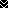 